Урок музыки во 2 классеТема урока: «В музыкальном театре»Авторы урока:                                                                        Пятакова Алена Александровна,                                                                         учитель музыки                                                                      Орлова Татьяна Александровна,                         учитель музыкиЗадачи:Учить воспринимать музыку, разбираться в музыкальной драматургии произведения.Развивать музыкальные и творческие способности детей.Развивать умения определять в балете тот или иной танец, слышать его образное содержание.Формировать понятие о ритме, как одном из средств музыкальной выразительности, навык согласования движения с характером музыки.Способствовать становлению позитивного отношения к искусству, воспитывать музыкальный и эстетический вкус.ХОД УРОКА:	В мир сказочных представлений нас приглашает театр. Сегодня в нашем театре будет звучать музыка. Как называется театр, где звучит музыка? 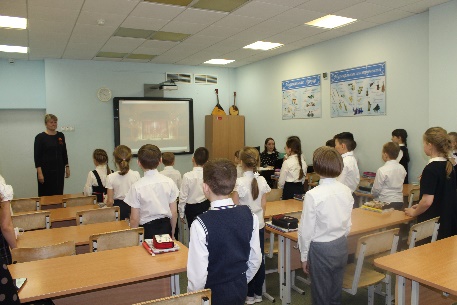 Тема урока: В музыкальном театре. 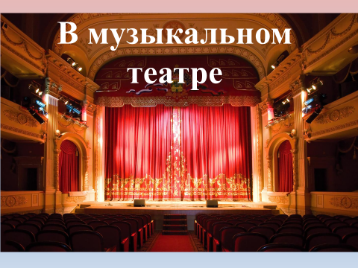 Какие музыкальные спектакли (представления) можно увидеть в музыкальном театре? Оперу и балет. 	На каком рисунке изображен фрагмент оперы, на каком – балета? 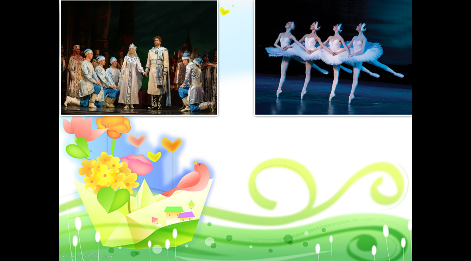 	Благодаря вашим правильным ответам мы входим в музыкальный театр – театр оперы и балета.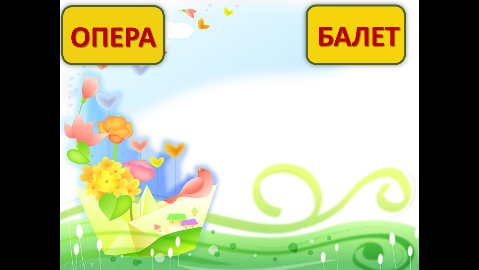 Что такое опера? Это музыкальный спектакль. В нем действующие лица поют в сопровождении оркестра.Что такое балет? Это музыкальный спектакль. В нем действующие лица танцуют в сопровождении оркестра. Кто управляет оркестром? Дирижер. Почему таблички с надписями «Оркестр» и «Дирижер» я разместила между понятиями «Опера» и «Балет»? 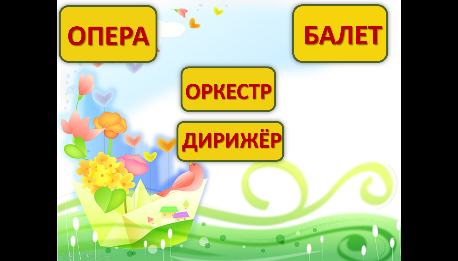 Потому что для музыкального сопровождения оперы и балета необходим оркестр, которым управляет дирижер.Как вы думает, какие герои в опере исполняют эту песню?Звучит фрагмент Хора козлят из оперы Мариана Коваля «Волк и семеро козлят».Исполняет хор козлят. 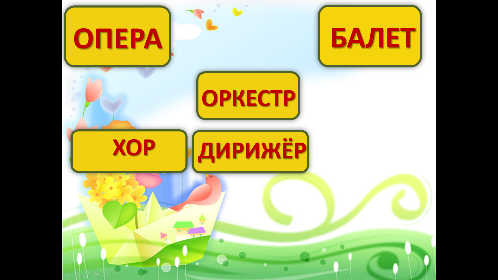 Какое настроение у козлят во время пения?Только ли песенностью обладает эта тема? Маршевостью и танцевальностью. Разучивание Хора козлят с детьми.Исполнение Хора козлят вместе с детьми.А помните ли вы имена козлят?Каждый козленок в опере исполняет свой небольшой музыкальный номер. Каждый козленок поет сольно.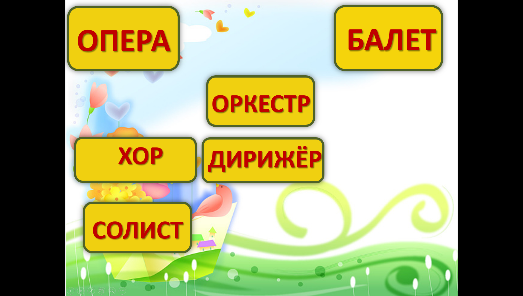 Кому из козлят может принадлежать этот музыкальный номер?Учитель исполняет 2-3 сольных номера козлят, дети определяют. Описывают характер, отличительные черты сольных номеров. Любая песня героев в опере передает особенности их характера, повадки и настроение. Музыка всегда сопровождает народные гулянья. 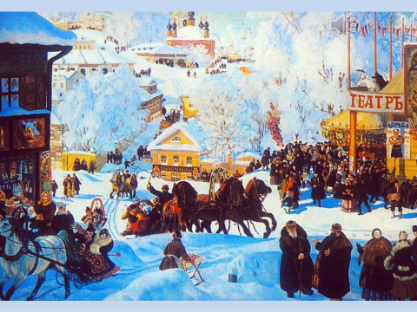 Какой народный праздник изобразил художник? Почему вы так решили? Что изображено на переднем плане? На втором плане?Можно ли назвать эту картину звучащей?Какая музыка звучит с этого полотна?Знаете ли вы песни о Масленице?Русский композитор Н.А. Римский-Корсаков в опере «Снегурочка» показал сцену прощания с Масленицей. Давайте разучим несколько музыкальных фрагментов, звучащих на масленичном гулянии. Дети с учителем разучивают темы из сцены «Прощания с Масленицей» Н.А. Римского-Корсакого.Затем учащимся предлагается прослушать запись произведения и отметить поднятием руки все знакомые темы.Итак, мы теперь знаем, что в опере могут быть не только хоровые номера, но и сольные. Для оперы необходим оркестр и дирижер.Определите, для чего предназначена музыка, которая сейчас прозвучит в классе?Звучит фрагмент «Марша» из балета «Щелкунчик» П.И. Чайковского.Почему вы так решили?Знакома ли вам эта музыка? П. И. Чайковский. Балет «Щелкунчик». Если для оперы необходимы солисты и хор, кто же нужен для балета? Балерины и танцоры. 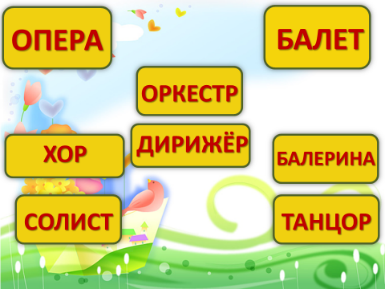 Только ли танцевальностью обладает музыка Чайковского? Маршевостью. Какие герои балета могут маршировать под эту музыку? Просмотр видеофрагмента балета «Щелкунчик».Танцуют дети: мальчики и девочки. Их движения легкие, грациозные, игривые. Мальчики с саблями, девочки с куклами. Одинаковый ли характер музыки у мальчиков и девочек?У мальчиков более решительный, мужественный. У девочек – более мягкий.Какой музыкальный фейерверк показал нам сегодня Музыкальный театр. У вас на столах лежит сердцевина музыкального цветка, для которой нужно подобрать подходящие лепестки.  Подумайте, ребята, без чего не может существовать музыкальный театр? Соберите красивый музыкальный цветок.  Давайте проверим, что у вас получилось. 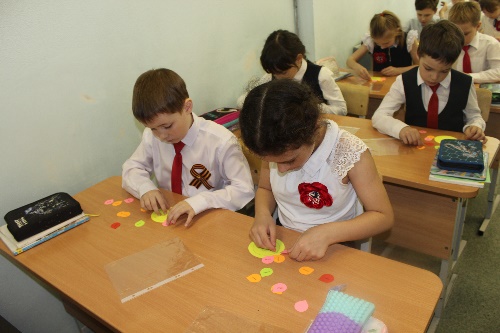 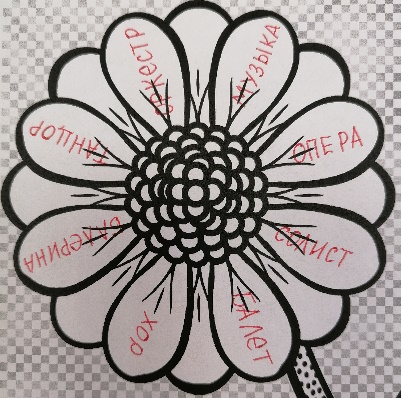 Вы сегодня отлично работали на уроке! Молодцы! Такая работа заслуживает оценки «отлично»! В заключении урока хочу напомнить, что в основе любого музыкального произведения лежит мелодия. Предлагаем вам написать мелодию нашего урока. Прикрепите нотки к нотному стану на доске. Значение нот следующее:Красная нотка обозначает – я все знал, ничего нового для себя не открыл;Зеленая – что-то я уже слышал, но мне урок понравился;Желтая – мне было интересно, я многое узнал. 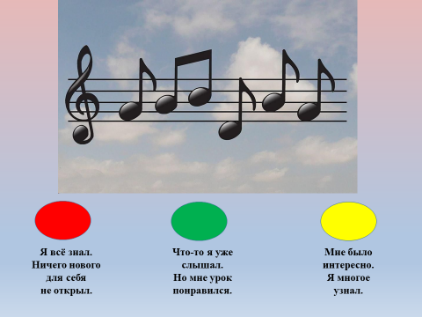 Домашнее задание: нарисовать рисунок к понравившейся музыке.На этом наша сегодняшняя встреча с Музыкальным театром подходит к концу. До свидания, ребята!  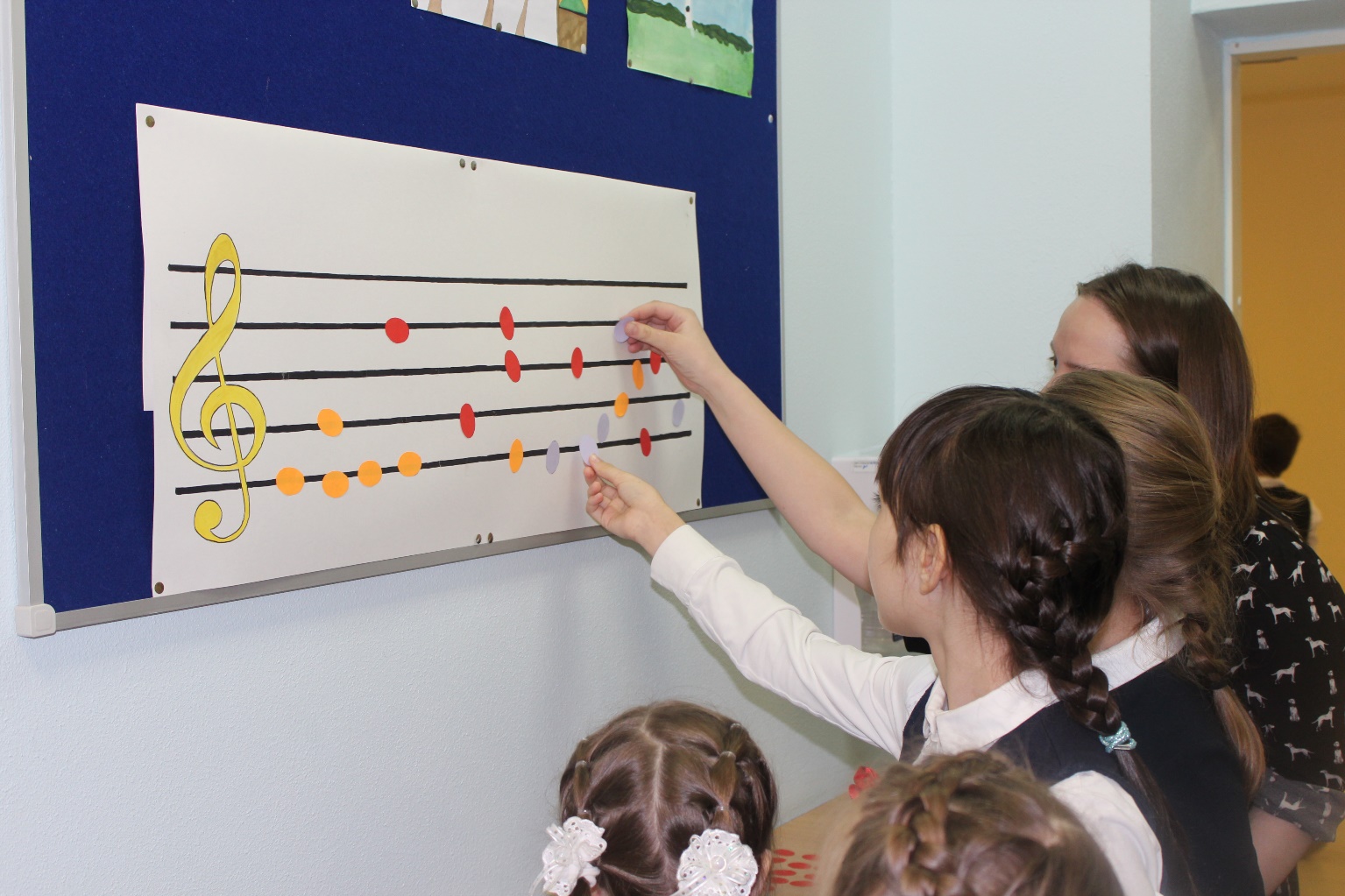 